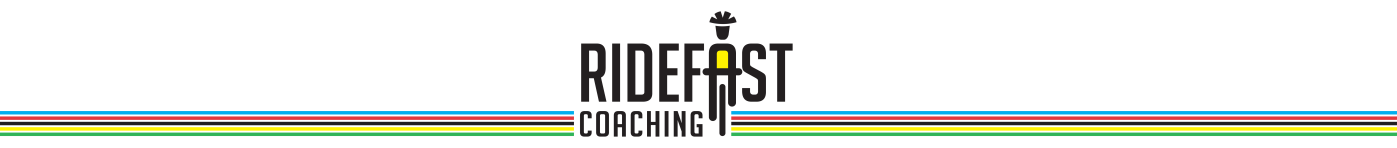 RIDER PROFILE This form concerns your personal details, your fitness and performance levels, and your aspirations as a rider. Have a crack at all the sections and be as honest and accurate as you can. These details are very important, as they will form the basis of your future training programmes.Section 2: Achievements and AmbitionsSection 3: Coaching and Support NeedsSection 4: Current Training and recordsSection 5: Time available for training In a normal week, expressed in hours, how much time do you have realistically available to train?   If you normal do a winter spin class or a regular club time trial, race or training session, please give details.Date of birth:Date of birth:Date of birth:Height:cmCurrent weight:kgName:Address:Address:Telephone Telephone Telephone Mobile:Home:Email:Briefly outline your work/study commitments:How do you feel about your current fitness level? (Circle your answer on the scale below.)How do you feel about your current fitness level? (Circle your answer on the scale below.)How do you feel about your current fitness level? (Circle your answer on the scale below.)How do you feel about your current fitness level? (Circle your answer on the scale below.)How do you feel about your current fitness level? (Circle your answer on the scale below.)How do you feel about your current fitness level? (Circle your answer on the scale below.)How do you feel about your current fitness level? (Circle your answer on the scale below.)How do you feel about your current fitness level? (Circle your answer on the scale below.)How do you feel about your current fitness level? (Circle your answer on the scale below.)How do you feel about your current fitness level? (Circle your answer on the scale below.)How do you feel about your current fitness level? (Circle your answer on the scale below.)How do you feel about your current fitness level? (Circle your answer on the scale below.)Dissatisfied12345678910SatisfiedHow do you feel about your current fitness level? (Circle your answer on the scale below.)How do you feel about your current fitness level? (Circle your answer on the scale below.)How do you feel about your current fitness level? (Circle your answer on the scale below.)How do you feel about your current fitness level? (Circle your answer on the scale below.)How do you feel about your current fitness level? (Circle your answer on the scale below.)How do you feel about your current fitness level? (Circle your answer on the scale below.)How do you feel about your current fitness level? (Circle your answer on the scale below.)How do you feel about your current fitness level? (Circle your answer on the scale below.)How do you feel about your current fitness level? (Circle your answer on the scale below.)How do you feel about your current fitness level? (Circle your answer on the scale below.)How do you feel about your current fitness level? (Circle your answer on the scale below.)How do you feel about your current fitness level? (Circle your answer on the scale below.)Dissatisfied12345678910SatisfiedPlease give as much detail as you can about any form of medical or health condition that might influence your sporting performance, including any medications that you take on a regular basis:Any cycling achievements over the last few seasons, like PBs for any standard distance events in which you have competed? Please outline any relevant details regarding your sporting (or not sporting) background. Please outline your ambition and motivation for your cycling. What do you want to get out of it?List your performance goals for the following periods. Try to be SMART i.e. I want to ride a sub 23 min 10 mile time trial by June 2019 or win the national road race champs, finish a sportive in under 6 hours etc. Don’t worry if you don’t know yetCurrent season:Next two years:What do you think are your greatest strengths and weaknesses are? Ideally, what do you want a coach to do for you?Please provide the following detailsPlease provide the following detailsPlease provide the following detailsPlease provide the following detailsType of SupportNameContact DetailsLevel of SupportCurrent coach?Cycling Club?SponsorsSports science supportDescribe the types of training you most enjoy and the ones you enjoy the least.  Do your family supportive of your cycling? Equipment. Bike details. Do you use/have access to a turbo trainer, rollers, a heart rate monitor, a power meter etc? Do you have access to a computer/internet?  On average, expressed in hours, how much training do you do throughout the year? Include indoors (turbo, spin classes, gym) and outdoors on the bike. Have you kept a training diary and do you have up to date maximum heart rate or power data you use for training? If so, please give details. Number of hours availableComments on time available (e.g after work, early morning)MondayTuesdayWednesdayThursdayFridaySaturdaySunday